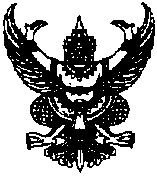 ประกาศสถานีตำรวจภูธรโนนสุวรรณเรื่อง   นโยบายต่อต้านการรับสินบน (Anti-Bribery Policy)  และการไม่รับของขวัญของกำนัลหรือประโยชน์อื่นใด (No Gift Policy) จากการปฏิบัติหน้าที่ ******************	ตามพระราชบัญญัติประกอบรัฐธรรมนูญว่าด้วยการป้องกันและปราบปรามการทุจริต     พ.ศ. ๒๕๖๑  มาตรา 128 วรรคหนึ่ง ได้กำหนดห้ามมิให้เจ้าพนักงานของรัฐผู้ใดรับทรัพย์สิน หรือประโยชน์ อื่นใดอันอาจคำนวณเป็นเงินได้จากผู้ใด นอกเหนือจากทรัพย์สินหรือประโยชน์ อันควรได้ตามกฎหมาย       กฎหรือข้อบังคับที่ออกโดยอาศัยอำนาจตามบทบัญญัติแห่งกฎหมาย เว้นแต่ การรับทรัพย์สิน หรือประโยชน์อื่นใด โดยธรรมจรรยา ตามหลักเกณฑ์และจำนวนที่คณะกรรมการ ป.ป.ช. กำหนด และประมวลจริยธรรม ข้าราชการตำรวจ พ.ศ. 2564 ข้อ 2(2) ซื่อสัตย์สุจริต ปฏิบัติหน้าที่ ตามกฎหมาย ระเบียบแบบแผนของ สำนักงานตำรวจแห่งชาติด้วยความโปร่งใส ไม่แสดงออก ถึงพฤติกรรม ที่มีนัยเป็นการแสวงหาประโยชน์โดยมิชอบ รับผิดชอบต่อหน้าที่สิทธิมนุษยชน มีความ พร้อมรับการตรวจสอบและรับผิด มีจิตสำนึกที่ดี คำนึงถึงสังคม และข้อ 2(4) คิดถึงประโยชน์ ส่วนรวมมากกว่าประโยชน์ส่วนตัว มีจิตสาธารณะ ร่วมมือ ร่วมใจ และเสียสละในการทำประโยชน์เพื่อส่วนรวม และสร้างสรรค์ให้เกิดประโยชน์สุขแก่สังคม ประกอบกับ แผนการ ปฏิรูปประเทศด้านการป้องกัน และปราบปรามการทุจริตและประพฤติมิชอบ (ฉบับปรับปรุง) กำหนดกิจกรรมปฏิรูปที่สำคัญ กิจกรรมที่ 4 พัฒนาระบบราชการไทย ให้โปร่งใส ไร้ผลประโยชน์ เป้าหมายที่ 1 ข้อที่ 1.1 ให้หน่วยงานรัฐทุกหน่วย ประกาศเป็นหน่วยงานที่เจ้าหน้าที่รัฐทุกคนไม่รับของขวัญและของกำนัลทุกชนิด จากการปฏิบัติหน้าที่       (No Gift Policy) ดังนั้น เพื่อเป็นการป้องกันการขัดกันระหว่างประโยชน์ส่วนตนและประโยชน์ส่วนรวม (Conflict  of Interest) การรับสินบน ของขวัญ ของกำนัล หรือประโยชน์อื่นใดที่ส่งผลต่อการปฏิบัติหน้าที่ จึงกำหนด แนวทาง การปฏิบัติในการต่อต้านการรับสินบน (Anti-Bribery Policy) และการไม่รับของขวัญ ของกำนัล  หรือประโยชน์อื่นใด (No Gift Policy) จากการปฏิบัติหน้าที่ โดยมีรายละเอียด ดังนี้  ข้อ 1 ประกาศฉบับนี้ “ผู้บังคับบัญชา” หมายความว่า ผู้ที่มีอำนาจหน้าที่ในการสั่งการ กำกับ ติดตาม และตรวจสอบเจ้าหน้าที่ตำรวจในสังกัด “สินบน” หมายความว่า ทรัพย์สินหรือประโยชน์อื่นใดที่ให้แก่บุคคล เพื่อจูงใจให้ผู้นั้น กระทำการหรือไม่กระทำการอย่างใดในตำแหน่ง ไม่ว่าการนั้นชอบหรือมิชอบด้วยหน้าที่ “การปฏิบัติหน้าที่” หมายความว่า เป็นการกระทำหรือการปฏิบัติหน้าที่ของเจ้าหน้าที่รัฐ ในตำแหน่งที่ได้รับการแต่งตั้งหรือได้รับมอบหมายให้ปฏิบัติหน้าที่ใดหน้าที่หนึ่ง หรือให้รักษาราชการแทน ในหน้าที่ใดหน้าที่หนึ่ง ทั้งเป็นการทั่วไปและเป็นการเฉพาะในฐานะเจ้าหน้าที่ตำรวจที่กฎหมายได้กำหนด อำนาจหน้าที่ไว้หรือเป็นการกระทำไปตามอำนาจหน้าที่ที่กฎหมายระบุไว้ให้มีอำนาจหน้าที่ของตำรวจ  “ของขวัญ ของกำนัล หรือประโยชน์อื่นใดที่ส่งผลต่อการปฏิบัติหน้าที่” หมายความว่า เงิน ทรัพย์สิน บริการหรือประโยชน์อื่นใดที่มีมูลค่าและให้รวมถึงทิป โดยเจ้าหน้าที่ของรัฐได้รับนอกเหนือจาก เงินเดือน รายได้ (๒)ผลประโยชน์จากราชการในกรณีปกติและมีผลต่อการตัดสินใจ การอนุมัติ อนุญาต หรือการ อื่นใด ในการปฏิบัติหน้าที่ให้เป็นไปในลักษณะที่เอื้อประโยชน์ไปในทางทุจริตต่อผู้ให้ของขวัญทั้งในอดีตหรือ ในขณะรับหรือในอนาคต ข้อ 2 ให้เจ้าหน้าที่ตำรวจทุกระดับปฏิบัติตน ดังนี้ 1. ไม่ถามนำ ไม่ให้หรือไม่รับสินบน ของขวัญ ของกำนัลหรือประโยชน์อื่นใดจากการปฏิบัติ หน้าที่ 2. ไม่ยินยอมหรือรู้เห็นเป็นใจให้บุคคลในครอบครัวให้หรือรับสินบนของขวัญของกำนัล หรือประโยชน์อื่นใดกับผู้ที่มีความเกี่ยวข้องในการปฏิบัติหน้าที่ 3. การปฏิบัติหน้าที่ต้องยึดการบังคับใช้กฎหมายด้วยความเป็นธรรมยึดประโยชน์ และ ภาพลักษณ์ ของตำรวจเป็นสำคัญ ต้องไม่กระทำการใด ๆ อันเป็นการขัดกันระหว่างผลประโยชน์ส่วนตน และผลประโยชน์ส่วนรวม เช่น การรับของขวัญของกำนัล หรือประโยชน์อื่นใดที่ส่งผลต่อการปฏิบัติหน้าที่ การนำทรัพยากรของราชการ ของกลางไปใช้เพื่อประโยชน์ส่วนตน, การนำข้อมูลภายในไปเปิดเผย การเบียดบังเวลาราชการเพื่อทำงานพิเศษ เป็นต้น  4. ลดการให้หรือการรับทรัพย์สินหรือประโยชน์อื่นใดโดยธรรมจรรยาตามหลักเกณฑ์ และ    จำนวนที่สำนักงาน ป.ป.ช. กำหนด โดยให้ใช้วิธีการแสดงออกด้วยการลงนามในบัตรอวยพร สมุดอวยพร บัตรแสดงความเสียใจ หรือการใช้สื่อสังคมออนไลน์แทนการให้สิ่งของ  5. ไม่ยอม ไม่ทน ไม่เฉย ต่อพฤติกรรมการรับสินบน ของขวัญ ของกำนัลหรือประโยชน์อื่นใด จากการปฏิบัติหน้าที่ โดยหากพบการกระทำที่ฝ่าฝืนให้ผู้กำกับการ/หัวหน้าสถานี ทราบโดยเร็ว ข้อ 3 ให้ผู้บังคับบัญชามีอำนาจหน้าที่ในการกำกับ ติดตาม และตรวจสอบเจ้าหน้าที่ตำรวจในสังกัด  ให้ปฏิบัติตนเป็นไปตามประกาศฉบับนี้ กรณีพบการกระทำที่ฝ่าฝืนประกาศฉบับนี้ ให้รายงานผู้กำกับการ/ หัวหน้าสถานี ทราบโดยเร็ว ข้อ 4 ผู้ใดพบการกระทำที่ฝ่าฝืนต่อประกาศฉบับนี้ สามารถร้องเรียน/แจ้งเบาะแส ได้โดยตรงต่อ ผู้กำกับการ สถานีตำรวจภูธรโนนสุวรรณ ณ สถานีตำรวจภูธรโนนสุวรรณ จังหวัดบุรีรัมย์ หรือทางโทรศัพท์ 064 224 4925 ซึ่งข้อมูลผู้ร้องเรียน/ผู้แจ้งเบาะแส จะได้รับการปกปิดและเก็บเป็นความลับอย่างเคร่งครัด ข้อ 5 กรณีได้รับเรื่องร้องเรียน/เบาะแสบุคลากรในสังกัดกระทำความผิดดังกล่าวที่สถานีตำรวจ  จะดำเนินการตรวจสอบข้อเท็จจริง และหากพบการกระทำความผิดจะลงโทษผู้กระทำการดังกล่าว ตามกฎหมาย ระเบียบ และข้อบังคับที่เกี่ยวข้องอย่างเคร่งครัด และจัดส่งเรื่องตามลำดับชั้น การบังคับบัญชาต่อไป ประกาศ   ณ   วันที่   1   ตุลาคม   พ.ศ.   2566 					พันตำรวจเอก     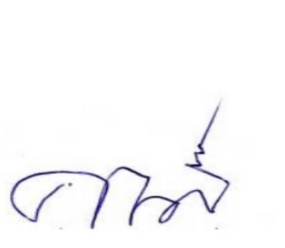                                                                    ( คณัสนันท์  สุวรรณทรัพย์ )					ผู้กำกับการสถานีตำรวจภูธรโนนสุวรรณ  จังหวัดบุรีรัมย์